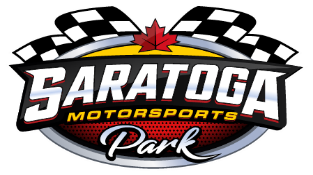 GARY MARCUS TRUCKING AND COURTENAY AUTO PRESENTACE BREWERY BOMBERS TWIN 50August 20, 2022TWIN-50 FORMAT (26 cars maximum)If more than 26 cars registered:The fastest 20 qualifiers will transfer directly into the Twin-50.  Qualifiers below the top 20 will compete in a 20-lap heat race that will transfer the top-6 cars to the Twin-502 50-Lap main event stages with 15-minute break between stagesSaratoga Speedway Bomber Rules4-new 970s available to everyone who competes while quantities lastAll cars must scale and qualify (arrive early for scaling before qualifying)Cone re-starts (except the Stage-2 start)Caution in the last 10 laps of 2nd stage will re-start with all lapped cars starting behind the lead cars Cars involved in caution to the back for re-startsFirst three caution laps not counted, all proceeding laps countedCars going to pit during yellow or red are started at the back insideSTAGE #1Grid line-up inverted; slowest (on pole) to fastestRace through checker flag at 50 laps: all cars proceed back to start line and  remain on track in finish order15-MINUTE BREAK // INVERT DRAWInvert will be drawn on front-stretch: 2-20 positions will be invertedNo maintenance or tools permitted except fuel and air pressure adjustmentsCars going to the pits during break will be started at the back of the field, inside line and a lap down; (unless tire cut-down); no other maintenance permitted except for safety at official’s discretionNo tire change permitted unless cut down; must be cleared by tech officialsHorn will be blown 3-shorts for 5-minute warningHorn will be blown 2-shorts for 2-minute warning: clear track of all non-officials/non-driversHorn will be blown 1-long before field is lined up by officials for re-start; any competitor with crews remaining at last horn will be started at the back of the field but in front of any cars that pitted during break.STAGE #2Grid line-up with invert as per drawRestart with pace carCaution in the last 10 laps of 2nd stage will re-start with all lapped cars removed from competition Top 3-finishers directly to victory lane for interviews and trophies before directly to tech-pad Cars finishing 1st to 5th to tech pad immediately following checkered flag If 1st points car fails, 2nd place car is teched etc. until top 3 qualified winners are declared. 